Diocesan Safeguarding Board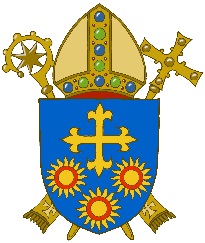 								Date:Dear [ Name of referee]RE:        Reference request for [ Name of Applicant] [ Name of Applicant] has nominated you to provide a reference for them.  I am enclosing a role description for the post and look forward to receiving your views on [ Name of Applicant]’s suitability for this position.  Please complete the attached form as honestly and accurately as you can to the best of your knowledge. On receipt of the enclosed form from you, I will contact you by telephone to discuss the reference.Yours sincerelyParish Representative’s NameParish NameAddressPhoneEmail